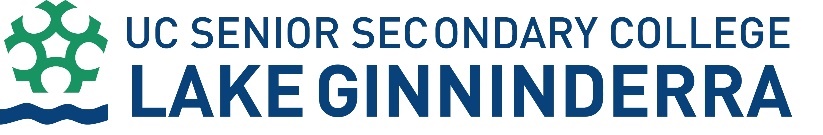 UC Senior Secondary College Lake Ginninderra Annual School Board ReportAnnual School Board Report 2019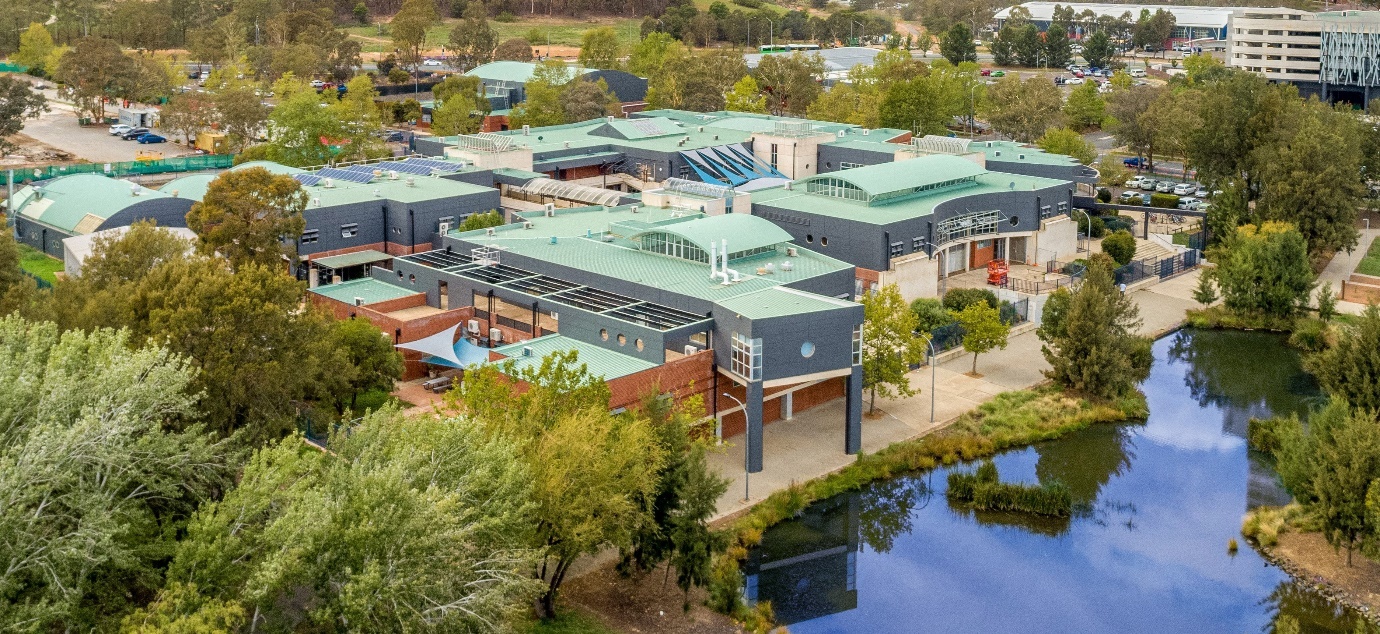 This page is intentionally left blank.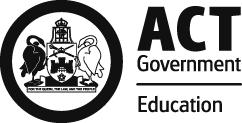 This report supports the work being done in the ACT Education Directorate, as outlined in Strategic Plan 2018-21: A Leading Learning Organisation.AccessibilityThe ACT Government is committed to making its information services, events and venues accessible to as many people as possible.If you have difficulty reading a standard document and would like to receive this publication in an alternate format, such as large print and audio, please telephone (02) 6247 4580.If English is not your first language and you require the translating and interpreting service, please telephone 13 14 50.If you are deaf or hearing impaired and require the National Relay Service, please telephone 13 36 77.© Australian Capital Territory, Canberra, 2020Material in this publication may be reproduced provided due acknowledgement is made.Reporting to the communitySchools report to communities in range of ways, including through:Annual School Board Reportsa (5-year) School Improvement Plan (formerly School Strategic Plan)annual Impact Reportsnewslettersother sources such as My School.Summary of School Board activityThe school board worked with the Acting Principal to reduce financial and Outdoor Education curriculum risk for the school with the cooperation of the P&C, the P&C Council and the Education Directorate. Members of the Board represented the broader UC SSC Lake Ginninderra community in providing information to the School Review team in 2019. Recommendations of the School Review team contributed to the development of the School Strategic Plan 2020-2024. In the second half of the year a school board representative was part of the selection process to appoint a substantive principal for UC SSC Lake Ginninderra. The board congratulates Melissa Planten on her appointment and welcomes her to the College community. The board would also to thank Gerard Barrett for his leadership during the interim period and congratulates Martin Watson on his appointment to Executive Director of the ACT Board of Senior Secondary Studies.School ContextThe University of Canberra Senior Secondary College Lake Ginninderra (UC SSC LG) is a centre of excellence for teaching and learning, specialising in the education of Year 11 and 12 students. Staff are dedicated to equipping students for the future, working with them, their families, and outside institutions to provide the best in senior secondary education. Situated on the shores of Lake Ginninderra, the college is centrally located and in close proximity to the facilities of the University of Canberra (UC), Australian Institute of Sport (AIS), Australian National University (ANU) and the CSIRO. Students are drawn from high schools in the ACT, the Australian Institute of Sport (national scholarship athletes), International Private Students, and Overseas Exchange Students. The college provides a modern and well-resourced learning environment, offering students more than sixty courses of recognised study. Student pathways are supported by achievement in traditional subject areas and complemented by a diverse range of other curriculum options and opportunities for extension and enrichment. At UC SSC LG we have a commitment to excellence in education that provides students with the skills and enthusiasm for a life of learning. The University of Canberra and the college pioneered an innovative partnership in 2011, focusing on new ways of thinking about providing and delivering education. Sharing resources, strategies, research and practice, the partnership strengthens teaching and learning initiatives at the college. The college is nationally renowned for its Outdoor Education Program which has strong environmental, adventure and cultural emphases. The program develops leadership and practical outdoor skills, and it produces and nurtures confident young people ready to take on leadership roles and to work productively as members of a team. In partnership with the AIS, ACT Academy of Sport, and other ACT sporting bodies, the college has a strong Elite Sports Program. This program is unique in Australia, and the college boasts many Olympians, Paralympians and hundreds of Australian sporting representatives among its alumni. The Academic Excellence Program provides extensive opportunities for gifted and talented students. Specifically designed to provide extension opportunities, this innovative program includes seminars, special events, visits to tertiary institutions and other organisations throughout the two years of college. Structured support operates to assist with the transition from high school to college. Entry is by application and interview. The college also offers extension opportunities in leadership through the Student Community Group. Creative arts are a strong element of our school community, including events such as the annual musical, which draws performers, musicians and designers from across the school and its neighbours. The broad range of creative arts opportunities encourage our students to act, sing, dance, play, direct, produce, draw, paint, sculpt, film, edit, write and more. Technical skills and expertise are developed through participation in major and smaller productions throughout the year. Pastoral care programs at the college support the personal development of students. During their two years at college, students are assisted by the Student Services team, teachers and the college community in their educational and personal growth as they work towards and choose pathways to their future success. Our college community values and fosters connection, innovation and impact. We are committed to the success of our students and staff and to working harmoniously and productively with others. UC SSC LG prepares young people for a life where they will connect, innovate and have an impact.Student InformationStudent enrolmentIn this reporting period there were a total of 629 students enrolled at this school.Table: Student enrolmentSource: ACT Education Directorate, Analytics and Evaluation Branch*Language Background Other Than EnglishThe table above represents Year 10 attendance for one student, a member of the NBA International Basketball Academy, studying at the College.Supporting attendance and managing non-attendanceACT public schools support parents and careers to meet their legal responsibilities in relation to the compulsory education requirements of the Education Act 2004. The Education Directorate’s Education Participation (Enrolment and Attendance) Policy describes its position with regard to supporting attendance and managing non-attendance. A suite of procedures supports the implementation of the policy. Please refer to https://www.education.act.gov.au/ for further details.Staff InformationTeacher qualificationsAll teachers at this school meet the professional requirements for teaching in an ACT public school. The ACT Teacher Quality Institute (TQI) specifies two main types of provision for teachers at different stages of their career, these are detailed below.Full registration is for teachers with experience working in a registered school in Australia or New Zealand who have been assessed as meeting the Proficient level of the Australian Professional Standards for Teachers.Provisional registration is for newly qualified teachers or teachers who do not have recent experience teaching in a school in Australia and New Zealand. Many teachers moving to Australia from another country apply for Provisional registration.Workforce compositionWorkforce composition for the current reporting period is provided in the following table. The data is taken from the school’s verified August staffing report. For reporting purposes, it incorporates all school staff including preschools, staff absent for a period of less than four consecutive weeks and staff replacing staff absent for more than four consecutive weeks. It does not include casuals and staff absent for a period of four consecutive weeks or longer.The Education Directorate is required to report Aboriginal and Torres Strait Islander staff figures.  As of June of the reporting period, 119 Aboriginal and/or Torres Strait Islander staff members were employed across the Directorate.Table: Workforce composition numbersSource: ACT Education Directorate, People and Performance BranchSchool Review and DevelopmentThe ACT Education Directorate’s Strategic Plan 2018-2021 provides the framework and strategic direction for School Improvement Plans (formerly School Strategic Plans). This is supported by the school performance and accountability framework ‘People, Practice and Performance: School Improvement in Canberra Public Schools, A Framework for Performance and Accountability’. Annually, system and school level data are used alongside the National School Improvement Tool to support targeted school improvement, high standards in student learning, innovation and best practice in ACT public schools.Prior to 2016 all ACT public schools participated in a four-year improvement cycle. In the fourth year schools underwent an external Validation process. In 2016 this changed to a five-year cycle with a School Review at the end.Our school was reviewed in 2019. A copy of the Report of Review can be found on our school website.School SatisfactionSchools use a range evidence to gain an understanding of the satisfaction levels of their parents and carers, staff and students. Annually in August/ September ACT schools undertake a survey to gain an understanding of school satisfaction at that time. This information is collected from staff, parents and students from year 5 and above through an online survey. Overall SatisfactionIn this period of reporting, 87% of parents and carers, 96% of staff, and 78% of students at this school indicated they were satisfied with the education provided by the school.Included in the survey were 16 staff, 14 parent, and 12 student items which are described as the national opinion items. These items were approved by the then Standing Council on School Education and Early Childhood (SCSEEC) for use from 2015. The following tables show the percentage of parents and carers, students and staff who agreed with each of the national opinion items at this school.A total of 50 staff responded to the survey. Please note that not all responders answered every question.Table: Proportion of staff in agreement with each national opinion itemSource: ACT Education Directorate, Analytics and Evaluation Branch*Data derived from annual School Satisfaction SurveyA total of 141 parents responded to the survey. Please note that not all responders answered every question.Table: Proportion of parents and carers in agreement with each national opinion itemSource: ACT Education Directorate, Analytics and Evaluation Branch*Data derived from annual School Satisfaction SurveyA total of 351 students responded to the survey. Please note that not all responders answered every question.Learning and AssessmentFinancial SummaryThe school has provided the Directorate with an end of year financial statement that was approved by the school board. Further details concerning the statement can be obtained by contacting the school. The following summary covers use of funds for operating costs and does not include expenditure in areas such as permanent salaries, buildings and major maintenance.Table: Financial SummaryVoluntary ContributionsThe funds listed were used to support the general operations of the school. The spending of voluntary contributions is in line with the approved budget for this reporting period.ReservesEndorsement PageMembers of the School BoardI approve the report, prepared in accordance with the provision of the ACT Education Act 2004, section 52.I certify that to the best of my knowledge and belief the evidence and information reported in this Annual School Board Report represents an accurate record of the Board’s operations during this reporting period.Student typeNumber of studentsMale329Female300Aboriginal and Torres Strait Islander28LBOTE*136Year levelAttendance rate1088.0Staff employment categoryTOTALTeaching Staff: Full Time Equivalent Permanent37.66Teaching Staff: Full Time Equivalent Temporary3.20Non Teaching Staff: Full Time Equivalent18.95National opinion itemParents at this school can talk to teachers about their concerns.100Staff are well supported at this school.80Staff get quality feedback on their performance.53Student behaviour is well managed at this school.88Students at this school can talk to their teachers about their concerns.96Students feel safe at this school.96Students like being at this school.84Students’ learning needs are being met at this school.94Teachers at this school expect students to do their best.94Teachers at this school motivate students to learn.98Teachers at this school treat students fairly.98Teachers give useful feedback.92This school is well maintained.86This school looks for ways to improve.96This school takes staff opinions seriously.84This school works with parents to support students' learning.86Teachers give useful feedback.92National opinion itemI can talk to my child’s teachers about my concerns.85My child feels safe at this school.89My child is making good progress at this school.76My child likes being at this school.85My child's learning needs are being met at this school.82Student behaviour is well managed at this school.68Teachers at this school expect my child to do his or her best.89Teachers at this school give useful feedback.77Teachers at this school motivate my child to learn.82Teachers at this school treat students fairly.82This school is well maintained.82This school looks for ways to improve.70This school takes parents’ opinions seriously.70This school works with me to support my child's learning.71National opinion itemTeachers give useful feedback.74I can talk to my teachers about my concerns.67I feel safe at this school.78I like being at my school.68My school gives me opportunities to do interesting things.81My school is well maintained.78My school looks for ways to improve.76My teachers expect me to do my best.87My teachers motivate me to learn.75Staff take students’ concerns seriously.76Student behaviour is well managed at my school.67Teachers at my school treat students fairly.80OutcomeProportion of studentsReceiving a year 12 or equivalent VET Certificate (without duplicates) within the school setting86.25Receiving an ACT Senior Secondary Certificate86.25Receiving an ATAR 30.48OutcomeCollegeACTUniversity25.743.3CIT/TAFE11.911.6Other training provider6.44.6Deferred Studies34.829.5Employed78.075.2Not studying or employed6.47.2INCOMEJanuary-JuneJuly-DecemberJanuary-DecemberSelf-management funds461983.17356718.61818701.78Voluntary contributions18930.0010981.7229911.72Contributions & donations9222.202239.5011461.70Subject contributions5810.018751.6414561.65External income (including community use)25200.2043984.6569184.85Proceeds from sale of assets0.000.000.00Bank Interest12879.1611536.8124415.97TOTAL INCOME534024.74434212.93968237.67EXPENDITUREUtilities and general overheads92940.52127195.57220136.09Cleaning88743.240.0088743.24Security30.001014.741044.74Maintenance56543.2347576.12104119.35Administration28578.1512670.6541248.80Staffing12558.4030972.1043530.50Communication12761.587961.9920723.57Assets41707.5742709.0384416.60Leases3526.807466.7410993.54General office expenditure84237.1047324.05131561.15Educational46768.0525710.7772478.82Subject consumables12713.1911318.7824031.97TOTAL EXPENDITURE481107.83361920.54843028.37OPERATING RESULT52916.9172292.39125209.30Actual Accumulated Funds312807.99831166.11461166.11Outstanding commitments (minus)-21263.450.00-21263.45BALANCE344461.45903458.50565111.96Name and PurposeAmountExpected Completion9911-000-00 – College Bus MaintenanceOngoing reserves for repairs and maintenance of buses used for school excursions$30,000.00Ongoing9912-000-00 – Computer Purchase 2021Upgrading/replacing aging chromebooks and computer labs for students$70,000.0020219916-000-00 – Boatshed Replace/MaintenanceOngoing reserves for work to be undertaken as needed in boatshed for outdoor education programs$20,000.00Ongoing9917-000-00 – Staffing DebtTo allow adequate staff to fulfill student needs with enrolment variations$250,000.002021/229918-000-00 – Paint, Carpet, FoyerGeneral work to update the school, including planned upgrade of front office to improve safety of all visitors and work efficiency.$90,000.002021Parent and Community Representative(s):Robert EdwardsFiona TomsMichael HicksCommunity Representative(s);Anthony PerkovicTeacher Representative(s):Chris JonesRebecca GillStudent Representative(s):Emily HitchmanNaris SuwanmukDirectorate appointed member(s)VacantUniversity of Canberra appointed member(s)VacantBoard Chair:Emily HitchmanDeputy Board Chair;Fiona TomsPrincipal:Melissa PlantenDeputy Principal, Acting PrincipalGerard BarrettBoard Chair Signature:Michael HicksDate:27/06/2020Principal Signature:Melissa PlantenDate:28/06/2020